 Gerry Dusing, Board Attorney Karen Evans, Board Secretary       A motion was made by Karen Byrd, seconded by Dr. Maria Brown, to adjourn the meeting.  Karen Byrd, Maria Brown, Julia Brown and Matt McIntire voted, “aye” MOTION: The motion passed 4-0.                               Meeting was adjourned at approximately 8:36 pm._____________________________________Matt McIntire /Chairperson_____________________________________Karen Evans/SecretaryRegular Meeting Boone County Board of Education
January 09, 2020 7:30 PM
Ralph Rush Professional Development Center
99 Center Street
Florence, Kentucky 41042 The Regular meeting of the Boone County Schools Board of Education January 9, 2020 was called to order by Chairperson Karen Byrd at the Ralph Rush Staff Development Center.Attendance Taken at: 7:30 PMPresent Board Members: Dr. Maria BrownMs. Karen ByrdMr. Matt McIntireMrs. Julia PileAbsent Board Members: Mr. Troy FrymanII. NATIONAL ANTHEM   The National Anthem was presented by students from Ryle High School.III. PLEDGE TO THE FLAG   The Pledge to the Flag will be led by students from Ockerman Elementary.IV. STUDENT BOARD MEMBER REPRESENTATIVE REPORT    Jessica Engler was unable to attend the meeting as the Student Board Member Representative.  Alania McKeown, student board member, reported to the board on the recent Council meeting.  Alania spoke on the council participating in the Superintendent Search Surveys, the four learning service projects of mental health, cyberbullying, education literacy, and homelessness.  Alania discussed high school marketing the Council and a coming student voice audit for all schools project. V. GOOD NEWS A. The members of the school board were recognized with a proclamation read and presented by Judge Executive Gary Moore for National School Board Recognition Month.B. The board recognized Ms. Karen Byrd for her service as the 2019 Boone County Board of Education Chairperson.C. Mr. Jim Claxton, President of the Boone County Education Foundation and representatives on the board presented Mini Grant Recipients awards.  The BCEF is strictly a volunteer organization and has raised over $84,000 dollars for teachers of Boone County Schools.  The Foundation will have their next fund raiser at Turfway Park on March 28th and invite all to join in this fund raising event with 100% of funds going directly to the schools.  See website for more details.        Congratulations to the following 2020 Teacher Award Recipients: High Schools: Cooper              Erin Pifer                     Video Production iPad                           Amy Michael                Ebeam Edge Ryle                  Elizabeth Schnelle        Laser Jet Printer                          Alexander Miosi           Gross Motor Development                          Lora Evans                   MS Office Testing CenterMiddle Schools:Camp Ernst       Amanda Girvin              RTI ReadingOckerman MS   Ilsa Barry                    Little Bits                            Jennifer Davis              STEM Bike ClubElementary Schools:Collins             Kelly Hahlbeck             STEAM Science StationLongbranch    Rebekah Arvin              Ozobots Mann               Anne Oney                    Makerspace on Wheels                         Eric Wilson                   Energy Interactions      New Haven     Suzzane Strawn/           Minds & Motion                         Lisa Duawe                         Cathy Cyboron             Flexible SeatingOckerman ES Crystal Kleier               Mindful Soft Starts                         Katie Lynch                  Quaver Music                         Sarah Sironen                RTI Books Stephens          Chereste West               Scholastic BookThornwilde     Stephanie                       Kelso’s Choice                         Strausbaugh Yealey              Dee Besl                      Music Theater Production                         Rachel Anderson          Middle School Book Study                         Wendi Belk                  Learning Through Hands on ExperienceVI. BOONE COUNTY BOARD OF EDUCATION ELECTION OF OFFICERS 2020        VI.A. Election of Boone County Board Chairperson for 2020              Nominations were open for the board to elect a Chairperson for 2020 by Dr. Randy Poe, Superintendent. A motion was made by Karen Byrd, seconded by Julia Pile, to nominate Matt McIntire as Chairperson for the year 2020 by acclamation and to close nominations.  Karen Byrd, Dr. Maria Brown, Matt McIntire, and Julia Pile voted, “aye.”  MOTION:  The motion passed 4-0.               Matt McIntire accepted the nomination as new board Chair for 2020 year. VI.B. Election of Vice-Chairperson for 2020  Nominations were open for the board to elect a Vice-Chairperson for 2020 by Dr. Randy Poe, Superintendent.A motion was made by Karen Byrd, seconded by Julia Pile, to nominate Dr. Maria Brown as Vice-Chairperson for the year 2020 by acclamation and to close nominations.  Karen Byrd, Maria Brown, Matt McIntire, and Julia Pile voted, “aye.”  MOTION:  The motion passed 4-0.                 Dr. Maria Brown accepted the nomination as new board Vice-Chair for 2020 year.        Matt McIntire began to run the meeting as the new Chair.VII. RECOMMENDED ACTION - CONSENT AGENDA Dr. Randy Poe, Superintendent, recommended the following Consent Agenda items A- JJ  for Board approval, as presented.  A motion was made by Karen Byrd, seconded by Julia Pile, to approve the consent agenda items A-JJ , as presented. Dr. Maria Brown recused herself from the minutes she was not in attendance at the December meeting.  Matt McIntire, Karen Byrd, Maria Brown, and Julia Pile voted, “aye”  MOTION:  The motion passed 4-0.A. Minutes of the regular board meeting of December 12, 2019.The board approved the minutes of the regular board meeting of December 12, 2019, as presented.B. Bill ListC. Treasurer's Report was given by Mrs. Linda Schild.D. Leaves of Absence     The following persons submitted leave of absence requests were board approved:Recommended by Principal/Supervisor for approval:Bouwie, Erica, Psychologist @ Longbranch ES2/4/2020 – 3/6/2020Chalk, Tiffany, Teacher @ Conner MS 11/13/2019 – 12/20/2019Delph, Brandon (Adam), Custodian @ Northpointe ES 12/5/2019 – 1/30/2020Hogle, Sabrina, Teacher @ Collins ES 12/13/2019- 2/13/2020Jozsa, Tracey, Teacher @ Burlington ES 12/2/2020 – 1/30/2020Poole, Jennifer, Café worker @ Conner HS 1/15/2020 – 1/31/2020Senechal, Ashley, Café Worker @ Northpointe ES 12/5/2019 -1/30/2020Not Recommended by Principal/Supervisor for approval:NoneAmended Leaves:Burke, Karen, Café Worker @ Stephens ES 10/9/19 – 2/28/2020Craddock, Jessica, Teacher @ Ockerman ES 10/4/2019 –EOYFarrell, Sena, Bus Driver @ Transportation 9/12/2019 – 12/6/2019Harvey, Eve, Custodian @ New Haven ES 12/16/2019 -2/14/2020Palazzo, Keith, Bus Driver @ Transportation 12/5/2019 – 12/13/2019Riley, Peggy, Bus Driver @ Transportation 10/10/2019	- 12/5/2019Smith, Susan, Teacher @ Longbranch ES 10/10/2019 – 12/20/2019Wingate, Greg, Teacher @ Conner HS 10/28/2019-	3/10/2020Vannarsdall, Robert, Custodian @ Camp Ernst MS 10/23/2018 – 1/31/2020	Cancelled Leaves:NoneE. Memorandum of Understanding between Terri Huntington of Heimlich Heroes and the Boone County SchoolsThe board approved the Memorandum of Understanding between Terri Huntington of Heimlich Heroes and the Boone County Schools, as presented.F. Queen City Transportation - Ryle High School Jazz Ensemble on April 30, 2020-May 3, 2020The board approved the agreement between Queen City Transportation and Ryle High School Jazz Ensemble on April 30, 2020-May 3, 2020, as presented.G. Memorandum of Agreement between Plan Ahead Smiles and the Boone County Schools.The board approved the Memorandum of Agreement between Plan Ahead Smiles and the Boone County Schools, as presented.H. Memorandum of Agreement between ThinkCERCA and Boone County SchoolsThe board approved the Memorandum of Agreement between ThinkCERCA and Boone County Schools, as presented.I. Memorandum of Agreement between RA Jones Middle School and Teachers' Curriculum InstituteThe board approved the Memorandum of Agreement between RA Jones Middle School and Teachers' Curriculum Institute, as presented.J. Memorandum of Agreement between Florence Elementary School and McGraw-HillThe board approved the Memorandum of Agreement between Florence Elementary School and McGraw-Hill, as presented.K. Memorandum of Agreement between Collins Elementary School and Learning Without TearsThe board approved the Memorandum of Agreement between Collins Elementary School and Learning Without Tears, as presented.L. Memorandum of Agreement between Florence Elementary School and ESGIThe board approved the Memorandum of Agreement between Florence Elementary School and ESGI, as presented.M. Memorandum of Agreement between Cara Brown, BCBA and Boone County SchoolsThe board approved the Memorandum of Agreement between Cara Brown, BCBA and Boone County Schools, as presented.N. Contract - Conner High School Character Counts Luncheon at Receptions, April 28, 2020The board approved the Contract - Conner High School Character Counts Luncheon at Receptions, April 28, 2020, as presented.O. Contract - Gray Middle with Lifetouch     The board approved the Contract - Gray Middle with Lifetouch, as presented.P. Burlington Elementary - Contract with Showtime Photo Booth on February 22, 2020 - Family DanceThe board approved the Burlington Elementary - Contract with Showtime Photo Booth on February 22, 2020 - Family Dance, as presented.Q. Bidding Documents and BG-3 for Paving 2020, BG #20-117The board approved the Bidding Documents and BG-3 for Paving 2020, BG #20-117, documents will be hand carried to board meeting, as presented.R. Contract - Camp Ernst Middle School with Broadway Junior Disney's Frozen on December 5, 2020The board approved the Contract - Camp Ernst Middle School with Broadway Junior Disney's Frozen on December 5, 2020, as presented.S. Queen City Transportation - Conner Middle Pidgeon Forge, TN Trip on May 1-3, 2020 Orchestra TripThe board approved the Queen City Transportation - Conner Middle Pidgeon Forge, TN Trip on May 1-3, 2020 Orchestra Trip, as presented.T. Bidding Documents and BG -3 for Boone County High Tuckpointing, BG #20-115The board approved the Bidding Documents and BG -3 for Boone County High Tuckpointing, BG #20-115, to be hand carried to board meeting, as presented.U. Contract-Conner Middle School with Music Road Resort, May 1, 2020 Orchestra TripThe board approved the Contract-Conner Middle School with Music Road Resort, May 1, 2020 Orchestra Trip, as presented.V. Duke Energy - PowerShare Agreement      The board approved the Duke Energy - PowerShare Agreement, as presented.W. Florence Elementary - Contract with School Datebooks     The board approved the Florence Elementary - Contract with School Datebooks, as presented.X. Contract - Cooper High School with Sound for Days, Music for the Senior Dinner Dance on January 25, 2020The board approved the Contract - Cooper High School with Sound for Days, Music for the Senior Dinner Dance on January 25, 2020, as presented.Y. Bidding Documents for Burlington Elementary Renovation, BG #19-105The board approved the Bidding Documents for Burlington Elementary Renovation, BG #19-105, documents will be hand carried to board meeting, as presented.Z. Contract - Cooper High School with MTI Production for Elf the Musical on December 3 through December 5, 2020The board approved the Contract - Cooper High School with MTI Production for Elf the Musical on December 3 through December 5, 2020, as presented.AA. Contract - Burlington Elementary with A-1 Amusement & Party Rental on February 22, 2020 The board approved the Contract - Burlington Elementary with A-1 Amusement & Party Rental on February 22, 2020, as presented. BB. American Association of School Administrators (AASA) 2020 Spring Leadership Conference for Superintendent Randy PoeThe board approved the American Association of School Administrators (AASA) 2020 Spring Leadership Conference for Superintendent Randy Poe, on Feb. 13-15, 2019 with the estimated expenses to be $2500.00, as presented. CC. Contract Cooper High School with Kentucky Safe Driver for Alive at 25 ClassThe board approved the Contract Cooper High School with Kentucky Safe Driver for Alive at 25 Class, as presented. DD. Reappointment of Board Treasure for 2020, Linda Schild       The board approved the Reappointment of Board Treasure for 2020, Linda Schild, as presented. EE. Reappointment of Board Secretary for 2020-Karen Evans       The board approved the Reappointment of Board Secretary for 2020-Karen Evans, as presented. FF. Agreement With CVG For COOP Experiences       The board approved the Agreement With CVG For COOP Experiences, as presented. GG. Edgenuity RenewalThe board approved the Edguenity for 2020-2021 School Year, renewing early will provide Boone County a savings of $16,000.00, as presented.  HH. School Facilities Construction Commission Offer of Assistance The board approved the School Facilities Construction Commission Offer of Assistance in the amount of $47,939.00, as presented.II. Bus Request- Howell Elementary School      The board approved the bus request for Howell Elementary School on Feb. 21, 2020, as presented. JJ. Interpreters for the Jan. 14, 2020 Superintendent Search Public ForumThe board approved the Interpreters for the January 14, 2020 Superintendent Search Public Forum from Affordable Languages Company, as presented. VIII. RECOMMENDED ACTION - OLD BUSINESS       A. No Old BusinessIX. RECOMMENDED ACTION - NEW BUSINESSA. Draft Budget for 2021 Fiscal Year            Dr. Randy Poe, Superintendent, recommended the board approve the Draft Budget for 2021 Fiscal Year, as presented.A motion was made by Dr. Maria Brown, seconded by Karen Byrd, to approve the Draft Budget for 2021 Fiscal Year, as presented.  Matt McIntire, Karen Byrd, Maria Brown, and Julia Pile voted, “aye”  MOTION:  The motion passed 4-0.     B. 2019-2020 Comprehensive District Improvement Plan             Dr. Randy Poe, Superintendent, recommended the board approve the 2019-2020 Comprehensive District Improvement Plan, as presented. A motion was made by Dr. Maria Brown, seconded by Karen Byrd, to approve the 2019-2020 Comprehensive District Improvement Plan, as presented. Matt McIntire, Karen Byrd, Maria Brown, and Julia Pile voted, “aye”  MOTION:  The motion passed 4-0.X. SUPERINTENDENT'S REPORTMrs. Jenny Watson, LSS Assistant Superintendent, gave the board report on the Compressive District Improvement Plan (CDIP). Mrs. Watson reported on the Phase dates for Continuous Improvement Process.  Discussion in detail was given on the six required goals of Proficiency (Reading and Math), Separate Academic Indicator(Science, Social Studies, Writing), Growth, Achievement Gap, Transition Readiness, and Graduation Rate.  The Powerpoint presentation is below: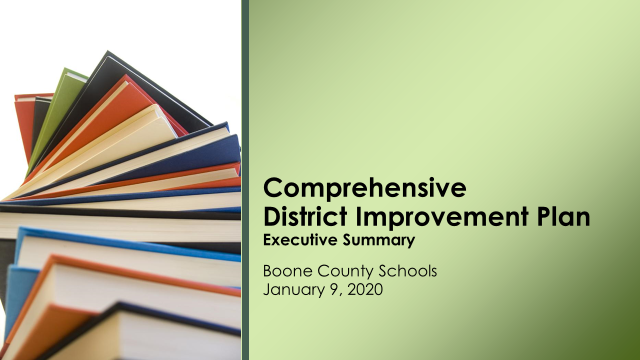 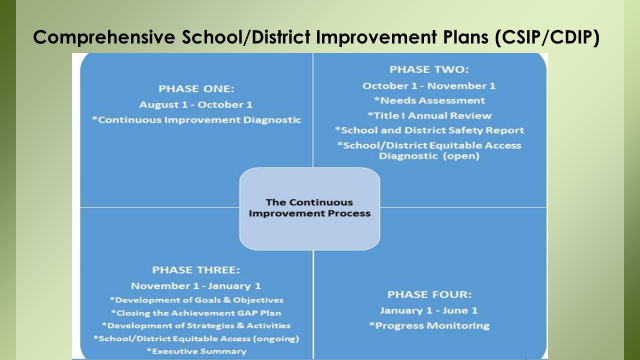 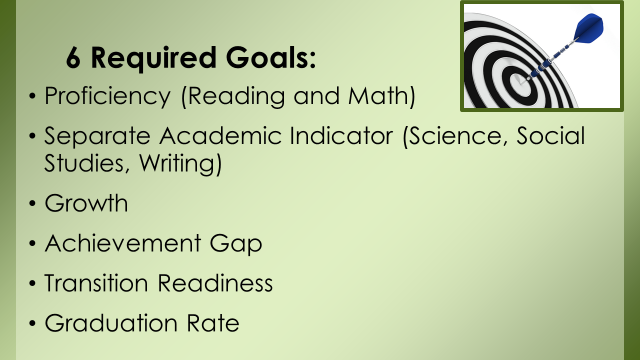 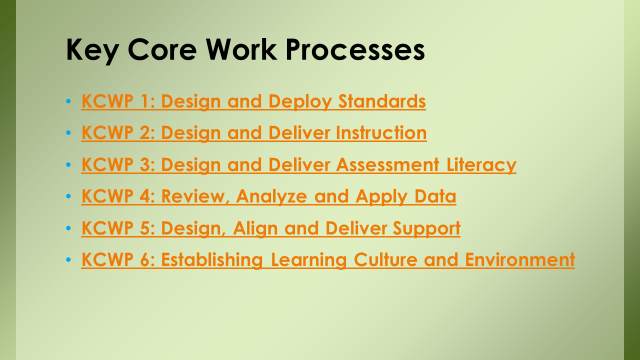 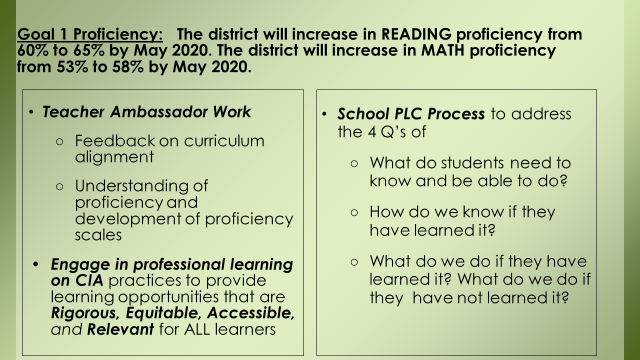 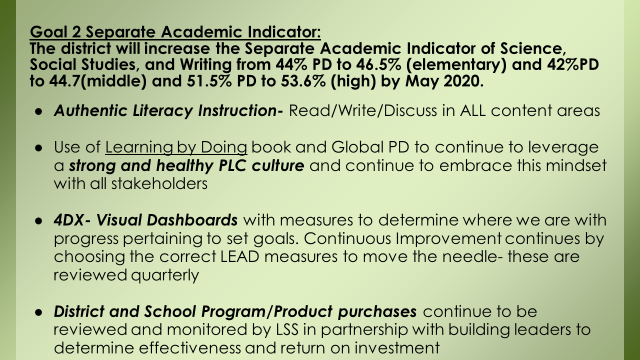 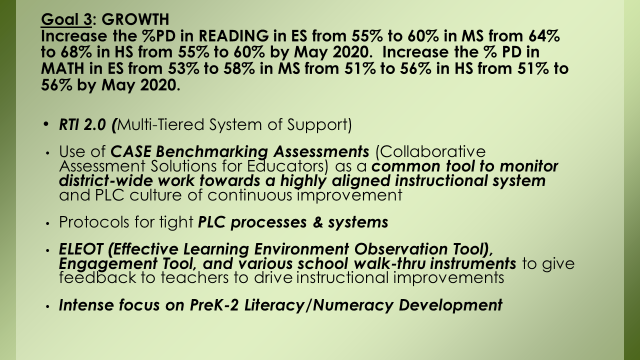 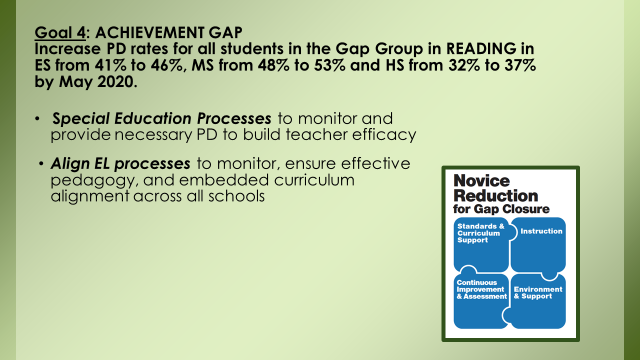 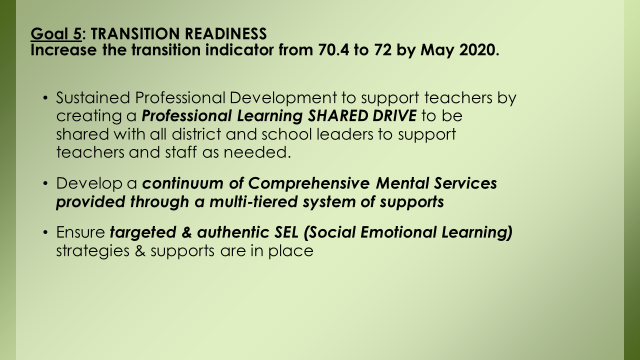 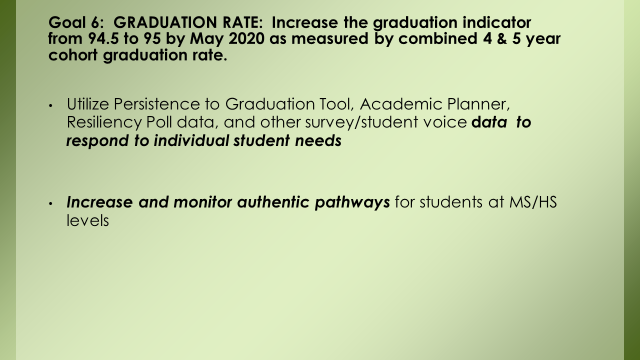 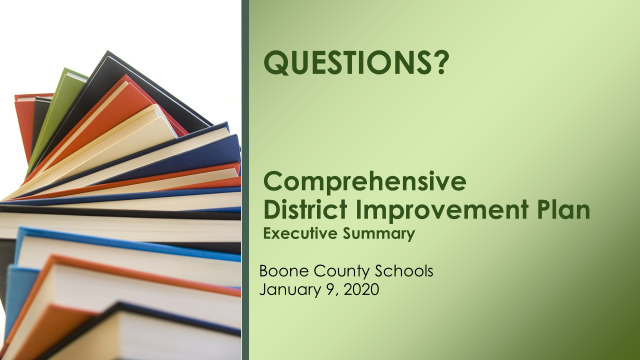 Dr. Poe announced the Mid-Year Review board workshop on Feb. 6, 2020, at 6:30 pm at Ralph Rush Center. Karen Byrd announced the board members will have another meeting at 7:45 on Feb. 6th at Ralph Rush Center, For the Charge to the Superintendent Search Committee.XI. INFORMATION, PROPOSALS, COMMUNICATIONSA. Human Resource ActionsB. Worker's Compensation ClaimsC. Overtime ReportD. Construction Status ReportE. Energy Management ReportKaren Byrd announced the Public Forum for the Superintendent Search Input from the community would be at Ignite, at 6:30pm.  All are welcome to attend.  Ms. Byrd announced the Superintendent Search Survey would launch this night and would be available online for parents, community, and students to let the board know the criteria they feel is important for the next criteria for Boone County.XII. AUDIENCE OF CITIZENS      No one spoke.XIII. CLOSED EXECUTIVE SESSION PER KRS 61.810     No closed sessionXIV. ADJOURN